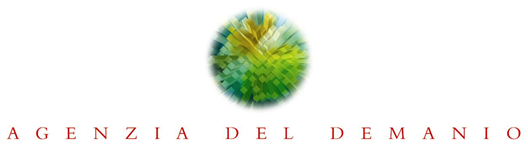 Direzione Regionale CampaniaAll’Agenzia del Demanio Direzione Regionale Campania via San Carlo, 26 80133 NapoliPROCEDURA APERTA, AI SENSI DELL’ART. 60 DEL D.LGS. 50/2016 PER L’AFFIDAMENTO DEL SERVIZIO DI PROGETTAZIONE DEFINITIVA IN MODALITA’ BIM, PER GLI INTERVENTI DI MIGLIORAMENTO/ADEGUAMENTO SISMICO, COORDINAMENTO DELLA SICUREZZA IN FASE DI PROGETTAZIONE, E  RILIEVO COMPLETO, DELL’IMMOBILE DENOMINATO “CASERMA ZANZUR” SITO IN NAPOLI ALLA VIA A. DE PRETIS N. 4.DOMANDA DI PARTECIPAZIONEIl sottoscritto       nato/a a      , il      , CF       residente a       (     ), via       n.       in qualità di  in qualità di  professionista singolo con sede in              (     ) via              n.             C.F.             P.IVA              PEC                Legale Rappresentante   procuratore generale/speciale, giusta procura allegata del concorrente       (indicare la denominazione sociale)             (indicare la forma giuridica)            (indicare la sede legale)                  (indicare CF e PI)        	         CHIEDE Di partecipare alla “PROCEDURA APERTA, AI SENSI DELL’ART. 60 DEL D.LGS. 50/2016 PER L’AFFIDAMENTO DEL SERVIZIO DI PROGETTAZIONE DEFINITIVA IN MODALITA’ BIM, PER GLI INTERVENTI DI MIGLIORAMENTO/ADEGUAMENTO SISMICO, COORDINAMENTO DELLA SICUREZZA IN FASE DI PROGETTAZIONE, E  RILIEVO COMPLETO, DELL’IMMOBILE DENOMINATO “CASERMA ZANZUR” SITO IN NAPOLI ALLA VIA A. DE PRETIS N. 4.”  in qualità di:    studio associato/associazione professionale;   società di ingegneria;     società di professionisti; consorzio stabile (compilare in caso di consorzio stabile che non partecipa in proprio) che partecipa per i seguenti consorziati:      (indicare la denominazione sociale)       (indicare la forma giuridica)       (indicare la sede legale)       (indicare CF e PI)       ;      (indicare la denominazione sociale)       (indicare la forma giuridica)       (indicare la sede legale)       (indicare CF e PI)       ;      (per ogni altro consorziato indicare la denominazione sociale, forma giuridica, sede legale, CF e PI);mandataria di un RT costituito di tipo: 	verticale 	orizzontale    	mistoformato da: (mandataria)       (indicare la denominazione sociale)       (indicare la forma giuridica)       (indicare la sede legale)       (indicare CF e PI),      (indicare la quota di qualificazione),       (indicare la quota e la parte del servizio che in caso di aggiudicazione verrà eseguita);(mandante)       (indicare la denominazione sociale)       (indicare la forma giuridica)       (indicare la sede legale)       (indicare CF e PI),      (indicare la quota di qualificazione),      (indicare la quota e la parte del servizio che in caso di aggiudicazione verrà eseguita);      (per ogni altra mandante indicare la denominazione sociale, forma giuridica, sede legale, CF e PI, nonché la quota e la parte del servizio che in caso di aggiudicazione verrà eseguita e l’eventuale quota di qualificazione); mandataria di un RT non ancora costituito, di tipo : 	verticale1	orizzontale2	misto3     che in caso di aggiudicazione sarà formato da: (mandataria)       (indicare la denominazione sociale)       (indicare la forma giuridica)       (indicare la sede legale)       (indicare CF e PI),      (indicare la quota di qualificazione),      (indicare la quota e la parte del servizio che in caso di aggiudicazione verrà eseguita);(mandante)       (indicare la denominazione sociale)       (indicare la forma giuridica)       (indicare la sede legale)       (indicare CF e PI),      (indicare la quota di qualificazione),      (indicare la quota e la parte del servizio che in caso di aggiudicazione verrà eseguita);(per ogni altra mandante indicare la denominazione sociale, forma giuridica, sede legale, CF e PI, nonché la quota e la parte del servizio che in caso di aggiudicazione verrà eseguita e l’eventuale quota di qualificazione);E DICHIARA (nel caso di professionista signolo) di essere in possesso dei titoli di studio nonché di tutte le abilitazioni e certificazioni necessarie ai fini dell’espletamento dell’incarico, specificando il titolo di studio ed indicando gli estremi delle iscrizioni agli albi di riferimento       (indicare titolo di studio, numero e anno di iscrizione);(nel caso di concorrente diverso dal professionista singolo) che l’incarico oggetto dell’appalto sarà svolto dal/i seguente/i professionista/i , così come indicato nella tabella 1-A, allegata alla presente. (nel caso di raggruppamenti temporanei) in ragione di quanto previsto all’art. 4 del Decreto del Ministero delle Infrastrutture e dei Trasporti n. 263 del 2 dicembre 2016 (GU n. 36 del 13 febbraio 2017) giovane professionista è        (indicare i dati identificativi del giovane professionista, titolo di studio, data di abilitazione ed estremi di iscrizione al relativo Ordine Professionale);NONCHE’ di accettare il contenuto degli elaborati tecnici messi a disposizione della Stazione appaltante; di ritenere remunerativa l’offerta economica presentata giacché per la sua formulazione ha preso atto e tenuto conto:delle condizioni contrattuali e degli oneri compresi quelli eventuali relativi in materia di sicurezza, di assicurazione, di condizioni di lavoro e di previdenza e assistenza in vigore nel luogo dove deve essere svolto il servizio;di tutte le circostanze generali, particolari e locali, nessuna esclusa ed eccettuata che possono avere influito o influire sia sulla prestazione del servizio, sia sulla determinazione della propria offerta;di accettare, senza condizione o riserva alcuna, tutte le norme e disposizioni contenute nella documentazione gara;che l’offerta è valida e vincolante per 240 giorni consecutivi a decorrere dalla scadenza del termine per la presentazione delle offerte; dichiara di essere edotto degli obblighi derivanti dal Codice Etico adottato dalla stazione appaltante e reperibile sul sito internet dell’Agenzia all’indirizzo http://www.agenziademanio.it/export/sites/demanio/download/Trasparenza/Trasparenza_2/2015-06-24_Codice-etico_def_CdG.PDF , e si impegna, in caso di aggiudicazione, ad osservare e a far osservare ai propri dipendenti e collaboratori, per quanto applicabile, il suddetto codice, pena la risoluzione del contratto; di autorizzare, qualora un partecipante alla gara eserciti, ai sensi della legge 241/90, il diritto di accesso agli atti, ovvero il diritto di “accesso civico” ai sensi del D.Lgs. 25 maggio 2016, n. 97, l’Agenzia a rilasciare copia di tutta la documentazione presentata per la partecipazione alla presente proceduraovvero, in alternativa,  di indicare specificamente in sede di offerta tecnica le parti coperte da segreto tecnico/commerciale.N.B. L’Agenzia si riserva di valutare la compatibilità dell’istanza di riservatezza con il diritto di accesso agli atti. E SI IMPEGNA (nel caso di RTI costituendo) in caso di aggiudicazione della gara, a stipulare, ai sensi dell’art. 48 co. 8 del D.Lgs. 50/2016, il contratto in nome e per conto proprio e delle mandanti in virtù del mandato collettivo speciale con rappresentanza che le stesse si impegnano a conferirgli.		    Letto, confermato e sottoscritto digitalmente da: